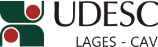 DESIGNA BANCA DE AVALIAÇÃO DE DISSERTAÇÃO DE MESTRADO EM CIÊNCIA ANIMAL.O Diretor Geral do Centro de Ciências Agroveterinárias, no uso de suas atribuições, RESOLVE:1 - Designar os abaixo relacionados para comporem a Banca de Avaliação da Dissertação de Mestrado em Ciência Animal intitulada “Avaliação de vacina inativada contra Pasteurella multocida sorotipo A em suínos com alto status sanitário”, da mestranda JULIANA LAZAROTO, a realizar-se no dia 23 de julho de 2015, às 14 horas, nas dependências do CAV/UDESC:Drª. SANDRA DAVI TRAVERSO – (UDESC/Lages/SC) – PresidenteDr. LUIZINHO CARON – (EMBRAPA/Concórdia/SC) - Membro externoDr. ALDO GAVA – (UDESC/Lages/SC) – Membro Drª. ELIANA KNACKFUSS VAZ – (UDESC/Lages/SC) – SuplenteProf. João Fert NetoDiretor Geral do CAV/UDESCPORTARIA INTERNA DO CAV Nº 158/2015, de 06/07/2015